Главное управление образования  Курганской областиГосударственное бюджетное  профессиональное образовательное учреждение  «Альменевский  аграрно-технологический техникум»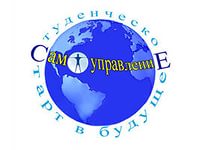   Программа по студенческому  самоуправлению «Я – САМ» Предназначена  для обучающихся техникума.  Срок реализации – период  обучения в техникуме . 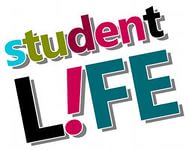 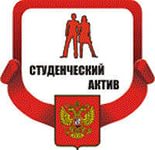 с.АльменевоРассмотрена на МО 	            Принята на педагогическом         «Утверждаю» по воспитательной               совете                                              директор ГБПОУ «ААТТ» работе		                        протокол №4	                                 Белоусов А.Ф.протокол №3	                        от 22.12.2014 г					           от 08.12.2014 г.1.  ПАСПОРТ  ПРОГРАММЫ.2. Пояснительная записка.         Воспитанию социально-активного молодого поколения и становлению молодежи как созидательной силы в обществе способствует совершенствование и развитие деятельности различных органов   самоуправления в образовательных учреждениях. Главным критерием важности работы по развитию самоуправления является повышение роли молодежи, как социального ресурса в целом успешности выпускников техникума профессиональной деятельности. Самоуправление - важнейший принцип управления в образовательном учреждении. Самоуправление в техникуме    осуществляется в соответствии  с концепцией воспитания и развития личности в условиях педагогической поддержки, самоуправление обучающихся представляет собой одну из подсистем воспитательного процесса техникума, обеспечивающую личностное саморазвитие будущего специалиста на основе индивидуального творческого подхода, свободного выбора субъектной позиции, добровольного принятия жизненных ценностей.       Главная задача техникума – подготовить человека к самореализации в различных сферах жизнедеятельности: познавательной, профессиональной, духовно-культурной, семейной, общественно-политической. Успешно развивать эти качества у обучающейся молодежи позволяет включенность в работу в системе   самоуправления.       Как показывает наш опыт воспитательной работы, существуют два пути раскрытия у обучающихся лидерских способностей: практический опыт самого обучающегося и специальная  подготовка лидеров. Наиболее целесообразно совмещение этих двух путей. При этом необходимо учитывать, что старшекурсники к концу периода обучения в техникуме уделяют больше внимания своей будущей работе, а часть из них уже обзаводится собственной семьей, они передают лидерские позиции более молодым обучающимся . Но «новички» не всегда обладают необходимым опытом для полноценной и результативной работы.     Субъект   самоуправления – актив обучающихся лидеров  техникума включается в создание условий для наиболее полного раскрытия творческого потенциала молодежи, улучшения профессиональной подготовки будущего специалиста.       Для решения этих важных проблем в нашем техникуме разработана программа по студенческому самоуправлению «Я-САМ»         Актуальность   Программы   обусловлена  следующими  факторами, ярко проявившимися в  настоящее время:стремление обучающихся   к объединению, к активному участию в решении своих проблем;организационные    и   кадровые   проблемы   деятельности   ученических  объединений;организация ученического самоуправления;недостаточная   социальная   активность   обучающихся  техникума   и  отсутствие   системы  направления   этой   активности  в  русло общественной полезности;готовность   молодежных  объединений  работать  в  новых условиях, в сотрудничестве с   администрацией техникума.      Диагностика  самоактуализации    самоуправления   обучающихся проводилась по четырем  параметрам.Полученные данные  позволяют сделать  вывод, что, с одной стороны, в техникуме  достаточно высокий уровень активности обучающихся  , а с другой – предложенная методика диагностики оказывает реальное корректирующее влияние на процесс формирования профессионально значимых качеств личности обучающегося в системе самоуправления. Так, анализ эффективности работы по самоуправлению   выявил:- на первом этапе развития коллектива   группы («все начинается с интереса») находятся 34% от общего числа групп,- на втором этапе («все делай творчески – иначе зачем?») – 45%, -на третьем этапе («жить для радости  людей») – 21%.        В техникуме уже более 3 лет достаточно эффективно  действует волонтерское объединение «Моя профессия - мое призвание»; студенты техникума регулярно принимают участие в муниципальной «Школе лидера, занимая призовые места;  работают студенческие группы  в рамках факультатива «Профилактика ПАВ»; большое влияние на ребят оказывает Совет командиров кадетских групп, но проблема в том ,что в перечисленных объединениях участвует ограниченное количество обучающихся. Ожидаем, что реализация  программы «Я-САМ»  приведет  к    повышению эффективности и качества  деятельности самоуправления,  привлечению обучающихся  к непосредственному участию в управлении  делами техникума,  создаст реальные условия  для достижения поставленной цели – формирование сплоченного и жизнеспособного разновозрастного коллектива, в котором все чувствуют себя успешными.3. Цель.   Задачи.     Цель:   организация    жизнедеятельности коллектива  обучающихся,    обеспечивающая развитие    их   самостоятельности   в   принятии   и   реализации   решений   для   достижения общественно    значимых  целей   в   интересах своего   коллектива   и   образовательного учреждения   в    целом.    Задачи:1. Создание системы   самоуправления как среды, обеспечивающей позитивную социализацию каждого обучающегося.2. Выявление и развитие творческого потенциала личности каждого обучающегося с учетом его возможностей.3. Представление обучающимся реальной возможности вместе с педагогами участвовать в управлении  техникума  (прогнозировать, организовывать, исполнять и анализировать учебно-воспитательный процесс).4. Развитие навыков лидерского поведения, организаторских знаний, умений, навыков и способов конструктивного общения со сверстниками  и взрослыми.5. Обучение  лидеров органов   самоуправления  активным формам работы с  обучающимися.4. Предполагаемый результат реализации программы.5. Содержание воспитанияПрограмма предполагает работу по следующим  этапам:1. Аналитический.2. Организационный.3. Реализация и развитие системы   самоуправления.4. Мониторинг реализации и развития Программы.  1 этап - аналитический:- анализ и диагностика состояния работы по развитию самоуправления в группах.   2 этап – организационный:- формирование общественного мнения о значимости и необходимости   самоуправления   путем  конкретизации  функций  и содержания деятельности всех органов самоуправления;- изучение общественного мнения о возможной модели   самоуправления,  путях ее разработки и совершенствования;- организация учебы актива и педагогов.    3 этап – реализация и развитие системы  самоуправления:- участие органов самоуправления  в художественно-эстетических, спортивно-оздоровительных, трудовых, гражданско-патриотических, благотворительных и других мероприятиях;- создание собственных программ деятельности  самоуправления.    4 этап – мониторинг реализации и развития Программы:- оценка личностного роста обучающегося;- уровень сформированности  обучающегося коллектива.        Основные направления деятельности.- Создание организационных  условий для функционирования органов  самоуправления.- Стимулирование социально значимой направленности деятельности самоуправления.- Корректировка содержания воспитательной работы.        Создание организационных  условий для функционирования органов самоуправленияпредполагает:- Формирование демократической культуры отношений педагогов, мастеров  и обучающихся.Каждый обучающий четко должен осознавать комплекс своих прав, знать перечень своих обязанностей, иметь гарантии их выполнения. Отношения строятся на взаимном уважении, и на этой основе укрепляется сфера дружеских отношений.- Подготовку педагогов и актива к управленческой и организаторской деятельности.- Предоставление  обучающемуся, согласно Закону РФ «Об образовании», права на участие наравне с родителями и педагогами в принятии решений и осуществления деятельности, определяющей динамику позитивного развития техникума, улучшение  состояния учебно-воспитательного процесса.- Формирование единого коллектива педагогов, родителей и обучающихся.     Стимулирование социально значимой направленности деятельности самоуправления предполагает:- Участие органов   самоуправления в реализации социально значимых проектов: «Здоровье», «Образование», «Молодежь Зауралья» направленных на позитивные изменения в жизни общества.- Использование в работе действующих в техникуме  воспитательных программ: «Патриотическое воспитание»,  «Гражданско-патриотическое воспитание»,  «Формирование ЗОЖ»,  «Духовно-нравственное воспитание»,  «Правовое воспитание»,  «Профилактика  ПАВ», «Кадетское воспитание».Работа по этим программам предполагает совершенствование деятельности всего коллектива техникума  в ходе реализации данных программ, внесение дополнений и изменений.  Субъекты студенческого самоуправления.  Реализация данной Программы включает в себя:- Работу с коллективом  обучающихся.- Работу с педагогическим коллективом.- Работу в общежитии.- Волонтерское движение.- Работу с коллективом родителей. Организационные решения.В техникуме разработан и реализуется план воспитательной работы по следующим основным направлениям:           Профориентационная работа.           Патриотическое воспитание обучающихся.           Пропаганда здорового образа жизни.           Волонтерское движение.           Художественно-эстетическое воспитание.           Оздоровление и занятость студентов в каникулярное время.Формы деятельности:Отчетно-выборная  студенческая конференция.Выборы   совета техникума  «САМ» (Совета Активной Молодежи).Заседание комиссий:Старостат.Учебной.Санитарной.Спортивной.Совет общежития.Совет профилактики.Работа «Пресс-Центра».Выпуск газеты «Я-САМ».Мониторинг учебно-воспитательной деятельности:Успеваемость.Посещаемость.Соблюдение правил общественного порядка внутри техникума.Культура поведения.Внешний вид.Спортивно-массовая работа.Коллективно-творческие традиционные мероприятия:  «Школа лидера ».6. Механизм реализации программы.Механизм реализации программы  студенческого самоуправления включает использование комплекса организационных, педагогических и экономических мер, предусматривающих:совершенствование нормативно-правовой базы техникума с целью обеспечения оптимальных условий для реализации этого направления;расширение связей техникума с образовательными и культурными  учреждениями села и области, обмен опытом ;активное привлечение   к вопросам студенческого самоуправления  общественности и родителей обучающихся.         Механизм реализации программы предусматривает ежегодный анализ результатов проведенной работы.  7. Управление программой и  контроль  за ходом ее реализации.Управление программой «Самоуправление» осуществляет администрация техникумаЕжегодно по итогам реализации программы формируется доклад, рассматриваемый на педагогическом совете.В целях обеспечения комплексного контроля за ходом реализации программы предусматривается:осуществление постоянного мониторинга по всем направлениям программы;регулярное рассмотрение хода выполнения программы на ИМС8. Литература 1. Абрамов В.А. Местное самоуправление: идея и опыт //Социс. 1997.–№1. – 215с.2. Боков Д.А. История развития студенческого самоуправления в отечественной высшей школе // Российский научный журнал. – 2008. – №5.3. Немыкина Н.В., Черенкова И.В. Традиции и новации в воспитательной работе педагогов средних профессиональных образовательных учреждений –Белгород, 2009. -101с.4. Сергеевой В.П., Методика воспитательной работы. –учебник для студентов учреждений среднего профессионального  образования/ -М. -2010. – 368с.5. Материалы «Славянского содружества», 2004.6. Письмо Федерального агентства по образованию от 19.02.2007 г. N 231/12-16 «О студенческом самоуправлении».7. «Примерное положение о студенческом совете в образовательном учреждении (филиале) высшего профессионального образования» (Письмо Минобразования от 10 октября 2006 г. № АФ-234/06)8. «Студенческое самоуправление. Методические рекомендации. Ч.1» РнД, 2004 г.9. «Студенческое самоуправление в России: социологический анализ» Москва, 2007.- 132 с.: ил. РГБ ОД, 61 07-22/645.1. НаименованиеВоспитательная   программа по студенческому самоуправлению   «Я – САМ»2. Основание для разработки программы -Декларация о  правах  ребенка от 20.11.1989 года.-Конвенция «О правах ребенка»  (вступила в силу для СССР 15.09.  1990 г).-Конституция Российской Федерации от 12.12.1993 года.-Закон Российской Федерации «Об образовании  в РФ»  от 29.12.2012 г   №273-ФЗ.-Федеральный закон от 24.07.1998 № 124-ФЗ «Об основных гарантиях прав ребёнка в Российской Федерации»;-Федеративный закон РФ от 24.06.1999 №120-ФЗ "Об основах системы профилактики безнадзорности и правонарушений несовершеннолетних";-Стратегия Государственной национальной политики Российской Федерации на период до 2025 года (Утверждена Указом Президента Российской Федерации от 19 декабря 2012 г. N 1666-Целевая программа Курганской области «Развитиеобразования и реализация государственной молодежной политики в Курганской области на 2011-2015 годы»;- Устав ГБПОУ «ААТТ».- Приказы по  ГБПОУ «ААТТ» по самоуправлению.-Локальные акты  ГБПОУ «ААТТ» по самоуправлению.3. Заказчик программыКоллектив  обучающихся, мастеров  и преподавателей  ГБПОУ «ААТТ»4. Разработчик программыАвторский коллектив ГБПОУ «ААТТ»:Пичугина А.В.- мастер Хабибуллина А.М. – воспитатель общежитияГалеева Р.Б. – преподавательФролова Е.Д. – мастер  Дякивнич Г.В. - преподаватель5. Цель и задачи программыЦель:   организация    жизнедеятельности  коллектива  обучающихся, обеспечивающая развитие    их   самостоятельности   в   принятии   и   реализации   решений   для   достижения  общественно    значимых  целей   в   интересах своего   коллектива   и   образовательного учреждения   в    целом.   Задачи: 1. Создание системы самоуправления как среды, обеспечивающей позитивную социализацию каждого обучающегося.2. Выявление и развитие творческого потенциала личности каждого обучающегося с учетом его возможностей.3. Представление обучающимся реальной возможности вместе с педагогами участвовать в управлении  техникума  (прогнозировать, организовывать, исполнять и анализировать учебно-воспитательный процесс).4. Развитие навыков лидерского поведения, организаторских знаний, умений, навыков и способов конструктивного общения со сверстниками  и взрослыми.5. Обучение лидеров  органов  самоуправления активным формам работы с   обучающимися.6. Сроки реализации программы Весь период обучения в техникуме 7. Исполнители программыАдминистрация, педагоги и обучающиеся   ГБПОУ  «ААТТ»  8. Ожидаемые конечные результатысоздание эффективного механизма управления деятельностью по созданию условий для активизации и совершенствованием самоуправления в техникуме;  развитие самостоятельности  обучающихся в принятии  и    реализации решений;формирование  студенческого  самоуправление как полноправного органа управления в  техникуме;уровень самостоятельности обучающихся в работе органов самоуправления техникума;степень сформированности представлений о  самоуправлении в техникуме;осознанное участие в разработке и проведении мероприятий различной направленности;участие в управленческой деятельности;участие в лидерских конкурсах;9. Организация контроля над реализацией программыКонтроль над реализацией программы  осуществляется  администрацией  ГБПОУ «ААТТ»: отчеты на ИМС, МО по воспитательной  работе,  на педсовете  (по итогам).10.  Источники финансирования  Финансирование Программы осуществляется за счет средств областного бюджета, поступающих в техникум на организацию культурно - массовой работы.ПоказателиНизкий (Н)Средний (С)Высокий (В)1Лидерские качества 30%52%18%2Волонтерское движение.22,5%57,5%35%3Профориентационная работа.17 %45%38%4Степень участия  обучающихся  в самоуправлении34%43%23%Критерии эффективности ПоказателиМетодика изученияСформированность представлений о самоуправлении и формирование лидерских качеств.Создание эффективного механизма управления деятельностью по созданию условий для активизации и совершенствованием самоуправления;Тестирование:  М.И.Рожкова«Методика диагностики уровня творческой активности учащихся»,методика Г.Е. Леевика «Ценностные ориентации личности»Сформированность представлений о самоуправлении и формирование лидерских качеств.Развитие самостоятельности  обучающихся в принятии  и    реализации решений; Тестирование:  методика Л.В.Байбородовой  «Ситуация выбора», методика Н.М. Пейсахова «Способность к  самоуправлению»Сформированность представлений о самоуправлении и формирование лидерских качеств.Формирование  студенческого самоуправление  как полноправного органа управления в  техникуме.Тестирование:   М.И. Рожкова «Методика определения уровня творческой активности  обучающихся»:1. Опросник «Чувство новизны». 2. Опросник «Критичность». 3. Испытание «Способность преобразовывать структуру объекта».4. «Направленность на творчество» 5. Самооценка (контрольный опрос).Практическая готовность обучающихся к осуществлению самоуправления.Уровень самостоятельности обучающихся в работе органов самоуправления техникума;Тестирование:  Р.В. Овчаровой «Методика выявления коммуникативных склонностей обучающихся»,  методика В.В. Бойко «Диагностика  «Помех» в установлении эмоциональных контактов»Сформированность степени активности удовлетворения обучающихся от участия в работе самоуправления.Степень сформированности представлений о   самоуправлении в техникуме;Тестирование:   М.И. Рожкова «Методика определения уровня развития самоуправления в коллективе обучающихся»Сформированность степени активности удовлетворения обучающихся от участия в работе самоуправления.Осознанное участие в разработке и проведении мероприятий различной направленности;Анкетирование: методика М. И. Рожкова «Изучение социализированной личности обучающегося», «Определение уровня развития самоуправления в ученическом коллективе»  
Анкетирование:  методика
(проф. Л.В. Байбородова)
«Определение состояния взаимодействия педагогов и учащихся в  коллективе, а также динамику его развития».Тестирование: методика  А.А. Андреева
«Определение степени удовлетворенности обучающихся  жизнью техникума».Тестирование: А.А. Андреев     «Изучение удовлетворенности родителей жизнедеятельностью образовательного учреждения»  Сформированность степени активности удовлетворения обучающихся от участия в работе самоуправления.Участие в управленческой деятельности;Участие в лидерских конкурсах .Анкетирование: Е.Н. Степанов «Определение общественной активности обучающихся»  